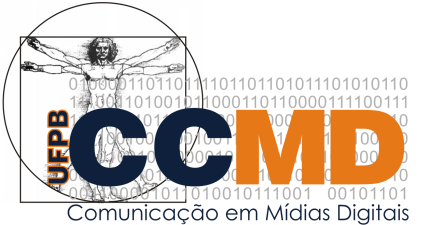    Curso de Comunicação em Mídias Digitais   Centro de Ciências Humanas, Letras e Artes   Universidade Federal da ParaíbaDeclaração de Realização das CorreçõeseAutorização para Depósito da Versão FinalÀ Coordenação do Curso de Comunicação em Mídias Digitais.Declaro que o(a) aluno(a) __________________________________________________, matrícula UFPB _________________, apresentou a versão final de sua monografia de Trabalho de Conclusão do Curso, intitulada_________________________________________________________, com as devidas alterações sugeridas pela banca examinadora, conforme ata da defesa realizada no dia _____/____/202___.  João Pessoa, ____ de _________________ de ___________.Assinatura do Prof. Orientador 